个人简历姓名姓名谭志加性 别男出生年月出生年月1978.09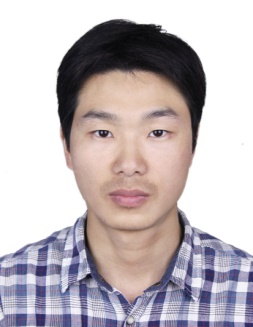 婚姻状况婚姻状况已婚民 族汉籍    贯籍    贯湖北黄石政治面貌政治面貌党员电 话13871203424E-mailE-mailzjatan@dlmu.edu.cn专业专业交通运输研究方向航运经济与班轮调度，交通运输经济学，网络平衡与定价理论航运经济与班轮调度，交通运输经济学，网络平衡与定价理论航运经济与班轮调度，交通运输经济学，网络平衡与定价理论航运经济与班轮调度，交通运输经济学，网络平衡与定价理论航运经济与班轮调度，交通运输经济学，网络平衡与定价理论毕业学校毕业学校香港科技大学(2010.10)香港科技大学(2010.10)博士导师博士导师杨海杨海杨海学习经历2007.08-2010.11 香港科技大学，土木与环境工程系，交通运输系统建模与规划，博士2002.09-2005.07 复旦大学，数学研究所，运筹学与控制论专业，硕士1996.09-2000.07 中国地质大学，数理系，应用数学专业，本科2007.08-2010.11 香港科技大学，土木与环境工程系，交通运输系统建模与规划，博士2002.09-2005.07 复旦大学，数学研究所，运筹学与控制论专业，硕士1996.09-2000.07 中国地质大学，数理系，应用数学专业，本科2007.08-2010.11 香港科技大学，土木与环境工程系，交通运输系统建模与规划，博士2002.09-2005.07 复旦大学，数学研究所，运筹学与控制论专业，硕士1996.09-2000.07 中国地质大学，数理系，应用数学专业，本科2007.08-2010.11 香港科技大学，土木与环境工程系，交通运输系统建模与规划，博士2002.09-2005.07 复旦大学，数学研究所，运筹学与控制论专业，硕士1996.09-2000.07 中国地质大学，数理系，应用数学专业，本科2007.08-2010.11 香港科技大学，土木与环境工程系，交通运输系统建模与规划，博士2002.09-2005.07 复旦大学，数学研究所，运筹学与控制论专业，硕士1996.09-2000.07 中国地质大学，数理系，应用数学专业，本科2007.08-2010.11 香港科技大学，土木与环境工程系，交通运输系统建模与规划，博士2002.09-2005.07 复旦大学，数学研究所，运筹学与控制论专业，硕士1996.09-2000.07 中国地质大学，数理系，应用数学专业，本科2007.08-2010.11 香港科技大学，土木与环境工程系，交通运输系统建模与规划，博士2002.09-2005.07 复旦大学，数学研究所，运筹学与控制论专业，硕士1996.09-2000.07 中国地质大学，数理系，应用数学专业，本科2007.08-2010.11 香港科技大学，土木与环境工程系，交通运输系统建模与规划，博士2002.09-2005.07 复旦大学，数学研究所，运筹学与控制论专业，硕士1996.09-2000.07 中国地质大学，数理系，应用数学专业，本科工作经历2000.07-2006.09 （中国人民解放军）通信指挥学院，基础部，数学教研室，助教2006.10-2007.06  香港理工大学，土木工程系，研究助理(research assistant)2011.11-2012.01, 2013.07-2013.10 香港科技大学，土木与环境工程系，研究员(research associate)2010.01-2018.02    华中科技大学，管理学院物流与生产运作系，副教授2016.02-2017.01    新加坡国立大学，工程学院，土木与环境工程系，研究员(research fellow)2000.07-2006.09 （中国人民解放军）通信指挥学院，基础部，数学教研室，助教2006.10-2007.06  香港理工大学，土木工程系，研究助理(research assistant)2011.11-2012.01, 2013.07-2013.10 香港科技大学，土木与环境工程系，研究员(research associate)2010.01-2018.02    华中科技大学，管理学院物流与生产运作系，副教授2016.02-2017.01    新加坡国立大学，工程学院，土木与环境工程系，研究员(research fellow)2000.07-2006.09 （中国人民解放军）通信指挥学院，基础部，数学教研室，助教2006.10-2007.06  香港理工大学，土木工程系，研究助理(research assistant)2011.11-2012.01, 2013.07-2013.10 香港科技大学，土木与环境工程系，研究员(research associate)2010.01-2018.02    华中科技大学，管理学院物流与生产运作系，副教授2016.02-2017.01    新加坡国立大学，工程学院，土木与环境工程系，研究员(research fellow)2000.07-2006.09 （中国人民解放军）通信指挥学院，基础部，数学教研室，助教2006.10-2007.06  香港理工大学，土木工程系，研究助理(research assistant)2011.11-2012.01, 2013.07-2013.10 香港科技大学，土木与环境工程系，研究员(research associate)2010.01-2018.02    华中科技大学，管理学院物流与生产运作系，副教授2016.02-2017.01    新加坡国立大学，工程学院，土木与环境工程系，研究员(research fellow)2000.07-2006.09 （中国人民解放军）通信指挥学院，基础部，数学教研室，助教2006.10-2007.06  香港理工大学，土木工程系，研究助理(research assistant)2011.11-2012.01, 2013.07-2013.10 香港科技大学，土木与环境工程系，研究员(research associate)2010.01-2018.02    华中科技大学，管理学院物流与生产运作系，副教授2016.02-2017.01    新加坡国立大学，工程学院，土木与环境工程系，研究员(research fellow)2000.07-2006.09 （中国人民解放军）通信指挥学院，基础部，数学教研室，助教2006.10-2007.06  香港理工大学，土木工程系，研究助理(research assistant)2011.11-2012.01, 2013.07-2013.10 香港科技大学，土木与环境工程系，研究员(research associate)2010.01-2018.02    华中科技大学，管理学院物流与生产运作系，副教授2016.02-2017.01    新加坡国立大学，工程学院，土木与环境工程系，研究员(research fellow)2000.07-2006.09 （中国人民解放军）通信指挥学院，基础部，数学教研室，助教2006.10-2007.06  香港理工大学，土木工程系，研究助理(research assistant)2011.11-2012.01, 2013.07-2013.10 香港科技大学，土木与环境工程系，研究员(research associate)2010.01-2018.02    华中科技大学，管理学院物流与生产运作系，副教授2016.02-2017.01    新加坡国立大学，工程学院，土木与环境工程系，研究员(research fellow)2000.07-2006.09 （中国人民解放军）通信指挥学院，基础部，数学教研室，助教2006.10-2007.06  香港理工大学，土木工程系，研究助理(research assistant)2011.11-2012.01, 2013.07-2013.10 香港科技大学，土木与环境工程系，研究员(research associate)2010.01-2018.02    华中科技大学，管理学院物流与生产运作系，副教授2016.02-2017.01    新加坡国立大学，工程学院，土木与环境工程系，研究员(research fellow)教学课程交通运输组织学（本科）、城市物流（本科）、物流系统规划与选址（本科）、Matlab与物流管理实验（本科）、运输管理（本科、硕士研究生）、运作管理（博士研究生）交通运输组织学（本科）、城市物流（本科）、物流系统规划与选址（本科）、Matlab与物流管理实验（本科）、运输管理（本科、硕士研究生）、运作管理（博士研究生）交通运输组织学（本科）、城市物流（本科）、物流系统规划与选址（本科）、Matlab与物流管理实验（本科）、运输管理（本科、硕士研究生）、运作管理（博士研究生）交通运输组织学（本科）、城市物流（本科）、物流系统规划与选址（本科）、Matlab与物流管理实验（本科）、运输管理（本科、硕士研究生）、运作管理（博士研究生）交通运输组织学（本科）、城市物流（本科）、物流系统规划与选址（本科）、Matlab与物流管理实验（本科）、运输管理（本科、硕士研究生）、运作管理（博士研究生）交通运输组织学（本科）、城市物流（本科）、物流系统规划与选址（本科）、Matlab与物流管理实验（本科）、运输管理（本科、硕士研究生）、运作管理（博士研究生）交通运输组织学（本科）、城市物流（本科）、物流系统规划与选址（本科）、Matlab与物流管理实验（本科）、运输管理（本科、硕士研究生）、运作管理（博士研究生）交通运输组织学（本科）、城市物流（本科）、物流系统规划与选址（本科）、Matlab与物流管理实验（本科）、运输管理（本科、硕士研究生）、运作管理（博士研究生）学术成果Zhijia Tan, Yadong Wang, Qiang Meng*, Zhixue Liu, Joint ship schedule design and sailing speed optimization for a single inland shipping service with uncertain dam transit time, Transportation Science  2018 (接受) ( SCI，SSCI收录)Zhijia Tan *, Qiang Meng, Fan Wang, Hai-bo Kuang. Strategic integration of the inland port and shipping service for the ocean carrier. Transportation Research Part E 2018, 110, 90-109. ( SCI，SSCI收录)Wei Tan, Zhichun Li, Zhijia Tan *, Modeling the effects of speed limit, acceleration, and deceleration on overall delay and traffic emission at a signalized intersection, ASCE Journal of Transportation Engineering,2017,143 (12) (online). ( SCI收录)Zhijia Tan *, Hai Yang, Wei Tan, Zhichun Li, Pareto-improving transportation network design and ownership regimes. Transportation Research Part B 2016,91, pp.292-309. ( SCI，SSCI收录)Zhijia Tan*, Hai Yang, Renyong Guo. Congestion pricing with day-to-day path flow dynamics and user heterogeneity. Transportation Research Part C, 2015, 61, pp. 87-105. ( SCI收录)Zhijia Tan*, Wan Li, Xiaoning Zhang, Hai Yang. Service charge and capacity selection of an inland river port with location-dependent shipping cost and service congestion. Transportation Research Part E, 2015, 76, pp.13-33. ( SCI，SSCI收录)Renyong Guo, Hai Yang*, Haijun Huang, Zhijia Tan. Day-to-day flow dynamics and congestion control. Transportation Science, 2015. http://dx.doi.org/10.1287/trsc.2015.0596. ( SCI，SSCI收录)Renyong Guo*, Hai Yang, Haijun Huang, Zhijia Tan. Link-based day-to-day network traffic dynamics and equilibria. Transportation Research Part B, 2015, 71, pp.248–260. ( SCI，SSCI收录)Hongbo Ye, Hai Yang, Zhijia Tan*, 2015. Learning marginal-cost pricing via a trial-and-error procedure with day-to-day flow dynamics. Transportation Research Part B, 2015, 81, pp.794-807. ( SCI，SSCI收录)Zhijia Tan, Hai Yang*, Renyong Guo. Pareto efficiency of reliability-based traffic equilibria and risk-taking behavior of travelers. Transportation Research Part B, 2014, 66, 16-31. ( SCI，SSCI收录)Zhijia Tan*, Wei Tan. Pareto-improving toll adjustment for a build-operate-transfer toll road project with unknown demand. European Journal of Transport and Infrastructure Research, 2014, 14 (1), pp.66-81. (SSCI收录)谭志加*， 杨海， 陈琼. 收费道路Pareto有效BOT合同与政府补贴. 管理科学学报, 2013, 16(3),10-20.(EI收录)Zhijia Tan*, Hai Yang. Flexible BOT contracts for road franchising under demand uncertainty. Transportation Research Part B, 2012, 46(10), 1419-1439. (SCI，SSCI收录)Zhijia Tan*. Capacity and toll choice of an add-on toll road under various ownership regimes. Transportation Research Part E, 2012, 48(6), 1080-1092. (SCI，SSCI收录)Zhijia Tan, Hai Yang*. Impact of user heterogeneity on road franchising. Transportation Research Part E, 2012, 48(5), 958-975. (SCI，SSCI收录)Zhijia Tan, Hai Yang*, Xiaolei Guo. Pareto efficient contracts and regulations for road franchising. Transportation Research Part B, 2010, 44(4), 415-433. (SCI，SSCI收录)Yingguo Li, Zhijia Tan*, Qiong Chen. Dynamics of a transportation network with homogeneous and heterogeneous users. Discrete Dynamics of Nature and Society, 2012 (2012). (SCI，SSCI收录)Agachai Sumalee*, Zhijia Tan, HK Willam Lam. Dynamic stochastic transit Assignment with explicit seat allocation model. Transportation Research Part B, 2009, 43(8-9), 895-912 (SCI，SSCI收录).Tingsong Wang*, Qiang Meng, Shuaian Wang, Zhijia Tan. Fleet Deployment Optimization for Liner Shipping: A Joint Chance Constrained Programming Model. Transportation Research Part E, 2013, 60, pp.1-12. (SCI、SSCI收录杂志)Wei Mao, Feifei Qin, Yihong Hu, Zhijia Tan. Joint Implementation of Signal Control and Congestion Pricing in Transportation Network. Journal of Applied Mathematics, 2013. ( SCI，SSCI收录)Zhijia Tan, HK William Lam*, Zhichun Li, Agachai. Sumalee. Modeling the effects of multi-model traveler information systems, Journal of the East Asian Society of Transportation Studies, 2007, 7.谭志加*. 带p-可积控制的线性时变控制系统的能达集(英文), 复旦学报, 2006, 4.Zhijia Tan, Hai Yang*, Xiaolei Guo. Build-Operate-Transfer schemes for road franchising with deterioration and maintenance effects, Transportation and Traffic Theory. Springer. 2009, 241-261. (18ISTTT论文集).Zhijia Tan, Yadong Wang, Qiang Meng*, Zhixue Liu, Joint ship schedule design and sailing speed optimization for a single inland shipping service with uncertain dam transit time, Transportation Science  2018 (接受) ( SCI，SSCI收录)Zhijia Tan *, Qiang Meng, Fan Wang, Hai-bo Kuang. Strategic integration of the inland port and shipping service for the ocean carrier. Transportation Research Part E 2018, 110, 90-109. ( SCI，SSCI收录)Wei Tan, Zhichun Li, Zhijia Tan *, Modeling the effects of speed limit, acceleration, and deceleration on overall delay and traffic emission at a signalized intersection, ASCE Journal of Transportation Engineering,2017,143 (12) (online). ( SCI收录)Zhijia Tan *, Hai Yang, Wei Tan, Zhichun Li, Pareto-improving transportation network design and ownership regimes. Transportation Research Part B 2016,91, pp.292-309. ( SCI，SSCI收录)Zhijia Tan*, Hai Yang, Renyong Guo. Congestion pricing with day-to-day path flow dynamics and user heterogeneity. Transportation Research Part C, 2015, 61, pp. 87-105. ( SCI收录)Zhijia Tan*, Wan Li, Xiaoning Zhang, Hai Yang. Service charge and capacity selection of an inland river port with location-dependent shipping cost and service congestion. Transportation Research Part E, 2015, 76, pp.13-33. ( SCI，SSCI收录)Renyong Guo, Hai Yang*, Haijun Huang, Zhijia Tan. Day-to-day flow dynamics and congestion control. Transportation Science, 2015. http://dx.doi.org/10.1287/trsc.2015.0596. ( SCI，SSCI收录)Renyong Guo*, Hai Yang, Haijun Huang, Zhijia Tan. Link-based day-to-day network traffic dynamics and equilibria. Transportation Research Part B, 2015, 71, pp.248–260. ( SCI，SSCI收录)Hongbo Ye, Hai Yang, Zhijia Tan*, 2015. Learning marginal-cost pricing via a trial-and-error procedure with day-to-day flow dynamics. Transportation Research Part B, 2015, 81, pp.794-807. ( SCI，SSCI收录)Zhijia Tan, Hai Yang*, Renyong Guo. Pareto efficiency of reliability-based traffic equilibria and risk-taking behavior of travelers. Transportation Research Part B, 2014, 66, 16-31. ( SCI，SSCI收录)Zhijia Tan*, Wei Tan. Pareto-improving toll adjustment for a build-operate-transfer toll road project with unknown demand. European Journal of Transport and Infrastructure Research, 2014, 14 (1), pp.66-81. (SSCI收录)谭志加*， 杨海， 陈琼. 收费道路Pareto有效BOT合同与政府补贴. 管理科学学报, 2013, 16(3),10-20.(EI收录)Zhijia Tan*, Hai Yang. Flexible BOT contracts for road franchising under demand uncertainty. Transportation Research Part B, 2012, 46(10), 1419-1439. (SCI，SSCI收录)Zhijia Tan*. Capacity and toll choice of an add-on toll road under various ownership regimes. Transportation Research Part E, 2012, 48(6), 1080-1092. (SCI，SSCI收录)Zhijia Tan, Hai Yang*. Impact of user heterogeneity on road franchising. Transportation Research Part E, 2012, 48(5), 958-975. (SCI，SSCI收录)Zhijia Tan, Hai Yang*, Xiaolei Guo. Pareto efficient contracts and regulations for road franchising. Transportation Research Part B, 2010, 44(4), 415-433. (SCI，SSCI收录)Yingguo Li, Zhijia Tan*, Qiong Chen. Dynamics of a transportation network with homogeneous and heterogeneous users. Discrete Dynamics of Nature and Society, 2012 (2012). (SCI，SSCI收录)Agachai Sumalee*, Zhijia Tan, HK Willam Lam. Dynamic stochastic transit Assignment with explicit seat allocation model. Transportation Research Part B, 2009, 43(8-9), 895-912 (SCI，SSCI收录).Tingsong Wang*, Qiang Meng, Shuaian Wang, Zhijia Tan. Fleet Deployment Optimization for Liner Shipping: A Joint Chance Constrained Programming Model. Transportation Research Part E, 2013, 60, pp.1-12. (SCI、SSCI收录杂志)Wei Mao, Feifei Qin, Yihong Hu, Zhijia Tan. Joint Implementation of Signal Control and Congestion Pricing in Transportation Network. Journal of Applied Mathematics, 2013. ( SCI，SSCI收录)Zhijia Tan, HK William Lam*, Zhichun Li, Agachai. Sumalee. Modeling the effects of multi-model traveler information systems, Journal of the East Asian Society of Transportation Studies, 2007, 7.谭志加*. 带p-可积控制的线性时变控制系统的能达集(英文), 复旦学报, 2006, 4.Zhijia Tan, Hai Yang*, Xiaolei Guo. Build-Operate-Transfer schemes for road franchising with deterioration and maintenance effects, Transportation and Traffic Theory. Springer. 2009, 241-261. (18ISTTT论文集).Zhijia Tan, Yadong Wang, Qiang Meng*, Zhixue Liu, Joint ship schedule design and sailing speed optimization for a single inland shipping service with uncertain dam transit time, Transportation Science  2018 (接受) ( SCI，SSCI收录)Zhijia Tan *, Qiang Meng, Fan Wang, Hai-bo Kuang. Strategic integration of the inland port and shipping service for the ocean carrier. Transportation Research Part E 2018, 110, 90-109. ( SCI，SSCI收录)Wei Tan, Zhichun Li, Zhijia Tan *, Modeling the effects of speed limit, acceleration, and deceleration on overall delay and traffic emission at a signalized intersection, ASCE Journal of Transportation Engineering,2017,143 (12) (online). ( SCI收录)Zhijia Tan *, Hai Yang, Wei Tan, Zhichun Li, Pareto-improving transportation network design and ownership regimes. Transportation Research Part B 2016,91, pp.292-309. ( SCI，SSCI收录)Zhijia Tan*, Hai Yang, Renyong Guo. Congestion pricing with day-to-day path flow dynamics and user heterogeneity. Transportation Research Part C, 2015, 61, pp. 87-105. ( SCI收录)Zhijia Tan*, Wan Li, Xiaoning Zhang, Hai Yang. Service charge and capacity selection of an inland river port with location-dependent shipping cost and service congestion. Transportation Research Part E, 2015, 76, pp.13-33. ( SCI，SSCI收录)Renyong Guo, Hai Yang*, Haijun Huang, Zhijia Tan. Day-to-day flow dynamics and congestion control. Transportation Science, 2015. http://dx.doi.org/10.1287/trsc.2015.0596. ( SCI，SSCI收录)Renyong Guo*, Hai Yang, Haijun Huang, Zhijia Tan. Link-based day-to-day network traffic dynamics and equilibria. Transportation Research Part B, 2015, 71, pp.248–260. ( SCI，SSCI收录)Hongbo Ye, Hai Yang, Zhijia Tan*, 2015. Learning marginal-cost pricing via a trial-and-error procedure with day-to-day flow dynamics. Transportation Research Part B, 2015, 81, pp.794-807. ( SCI，SSCI收录)Zhijia Tan, Hai Yang*, Renyong Guo. Pareto efficiency of reliability-based traffic equilibria and risk-taking behavior of travelers. Transportation Research Part B, 2014, 66, 16-31. ( SCI，SSCI收录)Zhijia Tan*, Wei Tan. Pareto-improving toll adjustment for a build-operate-transfer toll road project with unknown demand. European Journal of Transport and Infrastructure Research, 2014, 14 (1), pp.66-81. (SSCI收录)谭志加*， 杨海， 陈琼. 收费道路Pareto有效BOT合同与政府补贴. 管理科学学报, 2013, 16(3),10-20.(EI收录)Zhijia Tan*, Hai Yang. Flexible BOT contracts for road franchising under demand uncertainty. Transportation Research Part B, 2012, 46(10), 1419-1439. (SCI，SSCI收录)Zhijia Tan*. Capacity and toll choice of an add-on toll road under various ownership regimes. Transportation Research Part E, 2012, 48(6), 1080-1092. (SCI，SSCI收录)Zhijia Tan, Hai Yang*. Impact of user heterogeneity on road franchising. Transportation Research Part E, 2012, 48(5), 958-975. (SCI，SSCI收录)Zhijia Tan, Hai Yang*, Xiaolei Guo. Pareto efficient contracts and regulations for road franchising. Transportation Research Part B, 2010, 44(4), 415-433. (SCI，SSCI收录)Yingguo Li, Zhijia Tan*, Qiong Chen. Dynamics of a transportation network with homogeneous and heterogeneous users. Discrete Dynamics of Nature and Society, 2012 (2012). (SCI，SSCI收录)Agachai Sumalee*, Zhijia Tan, HK Willam Lam. Dynamic stochastic transit Assignment with explicit seat allocation model. Transportation Research Part B, 2009, 43(8-9), 895-912 (SCI，SSCI收录).Tingsong Wang*, Qiang Meng, Shuaian Wang, Zhijia Tan. Fleet Deployment Optimization for Liner Shipping: A Joint Chance Constrained Programming Model. Transportation Research Part E, 2013, 60, pp.1-12. (SCI、SSCI收录杂志)Wei Mao, Feifei Qin, Yihong Hu, Zhijia Tan. Joint Implementation of Signal Control and Congestion Pricing in Transportation Network. Journal of Applied Mathematics, 2013. ( SCI，SSCI收录)Zhijia Tan, HK William Lam*, Zhichun Li, Agachai. Sumalee. Modeling the effects of multi-model traveler information systems, Journal of the East Asian Society of Transportation Studies, 2007, 7.谭志加*. 带p-可积控制的线性时变控制系统的能达集(英文), 复旦学报, 2006, 4.Zhijia Tan, Hai Yang*, Xiaolei Guo. Build-Operate-Transfer schemes for road franchising with deterioration and maintenance effects, Transportation and Traffic Theory. Springer. 2009, 241-261. (18ISTTT论文集).Zhijia Tan, Yadong Wang, Qiang Meng*, Zhixue Liu, Joint ship schedule design and sailing speed optimization for a single inland shipping service with uncertain dam transit time, Transportation Science  2018 (接受) ( SCI，SSCI收录)Zhijia Tan *, Qiang Meng, Fan Wang, Hai-bo Kuang. Strategic integration of the inland port and shipping service for the ocean carrier. Transportation Research Part E 2018, 110, 90-109. ( SCI，SSCI收录)Wei Tan, Zhichun Li, Zhijia Tan *, Modeling the effects of speed limit, acceleration, and deceleration on overall delay and traffic emission at a signalized intersection, ASCE Journal of Transportation Engineering,2017,143 (12) (online). ( SCI收录)Zhijia Tan *, Hai Yang, Wei Tan, Zhichun Li, Pareto-improving transportation network design and ownership regimes. Transportation Research Part B 2016,91, pp.292-309. ( SCI，SSCI收录)Zhijia Tan*, Hai Yang, Renyong Guo. Congestion pricing with day-to-day path flow dynamics and user heterogeneity. Transportation Research Part C, 2015, 61, pp. 87-105. ( SCI收录)Zhijia Tan*, Wan Li, Xiaoning Zhang, Hai Yang. Service charge and capacity selection of an inland river port with location-dependent shipping cost and service congestion. Transportation Research Part E, 2015, 76, pp.13-33. ( SCI，SSCI收录)Renyong Guo, Hai Yang*, Haijun Huang, Zhijia Tan. Day-to-day flow dynamics and congestion control. Transportation Science, 2015. http://dx.doi.org/10.1287/trsc.2015.0596. ( SCI，SSCI收录)Renyong Guo*, Hai Yang, Haijun Huang, Zhijia Tan. Link-based day-to-day network traffic dynamics and equilibria. Transportation Research Part B, 2015, 71, pp.248–260. ( SCI，SSCI收录)Hongbo Ye, Hai Yang, Zhijia Tan*, 2015. Learning marginal-cost pricing via a trial-and-error procedure with day-to-day flow dynamics. Transportation Research Part B, 2015, 81, pp.794-807. ( SCI，SSCI收录)Zhijia Tan, Hai Yang*, Renyong Guo. Pareto efficiency of reliability-based traffic equilibria and risk-taking behavior of travelers. Transportation Research Part B, 2014, 66, 16-31. ( SCI，SSCI收录)Zhijia Tan*, Wei Tan. Pareto-improving toll adjustment for a build-operate-transfer toll road project with unknown demand. European Journal of Transport and Infrastructure Research, 2014, 14 (1), pp.66-81. (SSCI收录)谭志加*， 杨海， 陈琼. 收费道路Pareto有效BOT合同与政府补贴. 管理科学学报, 2013, 16(3),10-20.(EI收录)Zhijia Tan*, Hai Yang. Flexible BOT contracts for road franchising under demand uncertainty. Transportation Research Part B, 2012, 46(10), 1419-1439. (SCI，SSCI收录)Zhijia Tan*. Capacity and toll choice of an add-on toll road under various ownership regimes. Transportation Research Part E, 2012, 48(6), 1080-1092. (SCI，SSCI收录)Zhijia Tan, Hai Yang*. Impact of user heterogeneity on road franchising. Transportation Research Part E, 2012, 48(5), 958-975. (SCI，SSCI收录)Zhijia Tan, Hai Yang*, Xiaolei Guo. Pareto efficient contracts and regulations for road franchising. Transportation Research Part B, 2010, 44(4), 415-433. (SCI，SSCI收录)Yingguo Li, Zhijia Tan*, Qiong Chen. Dynamics of a transportation network with homogeneous and heterogeneous users. Discrete Dynamics of Nature and Society, 2012 (2012). (SCI，SSCI收录)Agachai Sumalee*, Zhijia Tan, HK Willam Lam. Dynamic stochastic transit Assignment with explicit seat allocation model. Transportation Research Part B, 2009, 43(8-9), 895-912 (SCI，SSCI收录).Tingsong Wang*, Qiang Meng, Shuaian Wang, Zhijia Tan. Fleet Deployment Optimization for Liner Shipping: A Joint Chance Constrained Programming Model. Transportation Research Part E, 2013, 60, pp.1-12. (SCI、SSCI收录杂志)Wei Mao, Feifei Qin, Yihong Hu, Zhijia Tan. Joint Implementation of Signal Control and Congestion Pricing in Transportation Network. Journal of Applied Mathematics, 2013. ( SCI，SSCI收录)Zhijia Tan, HK William Lam*, Zhichun Li, Agachai. Sumalee. Modeling the effects of multi-model traveler information systems, Journal of the East Asian Society of Transportation Studies, 2007, 7.谭志加*. 带p-可积控制的线性时变控制系统的能达集(英文), 复旦学报, 2006, 4.Zhijia Tan, Hai Yang*, Xiaolei Guo. Build-Operate-Transfer schemes for road franchising with deterioration and maintenance effects, Transportation and Traffic Theory. Springer. 2009, 241-261. (18ISTTT论文集).Zhijia Tan, Yadong Wang, Qiang Meng*, Zhixue Liu, Joint ship schedule design and sailing speed optimization for a single inland shipping service with uncertain dam transit time, Transportation Science  2018 (接受) ( SCI，SSCI收录)Zhijia Tan *, Qiang Meng, Fan Wang, Hai-bo Kuang. Strategic integration of the inland port and shipping service for the ocean carrier. Transportation Research Part E 2018, 110, 90-109. ( SCI，SSCI收录)Wei Tan, Zhichun Li, Zhijia Tan *, Modeling the effects of speed limit, acceleration, and deceleration on overall delay and traffic emission at a signalized intersection, ASCE Journal of Transportation Engineering,2017,143 (12) (online). ( SCI收录)Zhijia Tan *, Hai Yang, Wei Tan, Zhichun Li, Pareto-improving transportation network design and ownership regimes. Transportation Research Part B 2016,91, pp.292-309. ( SCI，SSCI收录)Zhijia Tan*, Hai Yang, Renyong Guo. Congestion pricing with day-to-day path flow dynamics and user heterogeneity. Transportation Research Part C, 2015, 61, pp. 87-105. ( SCI收录)Zhijia Tan*, Wan Li, Xiaoning Zhang, Hai Yang. Service charge and capacity selection of an inland river port with location-dependent shipping cost and service congestion. Transportation Research Part E, 2015, 76, pp.13-33. ( SCI，SSCI收录)Renyong Guo, Hai Yang*, Haijun Huang, Zhijia Tan. Day-to-day flow dynamics and congestion control. Transportation Science, 2015. http://dx.doi.org/10.1287/trsc.2015.0596. ( SCI，SSCI收录)Renyong Guo*, Hai Yang, Haijun Huang, Zhijia Tan. Link-based day-to-day network traffic dynamics and equilibria. Transportation Research Part B, 2015, 71, pp.248–260. ( SCI，SSCI收录)Hongbo Ye, Hai Yang, Zhijia Tan*, 2015. Learning marginal-cost pricing via a trial-and-error procedure with day-to-day flow dynamics. Transportation Research Part B, 2015, 81, pp.794-807. ( SCI，SSCI收录)Zhijia Tan, Hai Yang*, Renyong Guo. Pareto efficiency of reliability-based traffic equilibria and risk-taking behavior of travelers. Transportation Research Part B, 2014, 66, 16-31. ( SCI，SSCI收录)Zhijia Tan*, Wei Tan. Pareto-improving toll adjustment for a build-operate-transfer toll road project with unknown demand. European Journal of Transport and Infrastructure Research, 2014, 14 (1), pp.66-81. (SSCI收录)谭志加*， 杨海， 陈琼. 收费道路Pareto有效BOT合同与政府补贴. 管理科学学报, 2013, 16(3),10-20.(EI收录)Zhijia Tan*, Hai Yang. Flexible BOT contracts for road franchising under demand uncertainty. Transportation Research Part B, 2012, 46(10), 1419-1439. (SCI，SSCI收录)Zhijia Tan*. Capacity and toll choice of an add-on toll road under various ownership regimes. Transportation Research Part E, 2012, 48(6), 1080-1092. (SCI，SSCI收录)Zhijia Tan, Hai Yang*. Impact of user heterogeneity on road franchising. Transportation Research Part E, 2012, 48(5), 958-975. (SCI，SSCI收录)Zhijia Tan, Hai Yang*, Xiaolei Guo. Pareto efficient contracts and regulations for road franchising. Transportation Research Part B, 2010, 44(4), 415-433. (SCI，SSCI收录)Yingguo Li, Zhijia Tan*, Qiong Chen. Dynamics of a transportation network with homogeneous and heterogeneous users. Discrete Dynamics of Nature and Society, 2012 (2012). (SCI，SSCI收录)Agachai Sumalee*, Zhijia Tan, HK Willam Lam. Dynamic stochastic transit Assignment with explicit seat allocation model. Transportation Research Part B, 2009, 43(8-9), 895-912 (SCI，SSCI收录).Tingsong Wang*, Qiang Meng, Shuaian Wang, Zhijia Tan. Fleet Deployment Optimization for Liner Shipping: A Joint Chance Constrained Programming Model. Transportation Research Part E, 2013, 60, pp.1-12. (SCI、SSCI收录杂志)Wei Mao, Feifei Qin, Yihong Hu, Zhijia Tan. Joint Implementation of Signal Control and Congestion Pricing in Transportation Network. Journal of Applied Mathematics, 2013. ( SCI，SSCI收录)Zhijia Tan, HK William Lam*, Zhichun Li, Agachai. Sumalee. Modeling the effects of multi-model traveler information systems, Journal of the East Asian Society of Transportation Studies, 2007, 7.谭志加*. 带p-可积控制的线性时变控制系统的能达集(英文), 复旦学报, 2006, 4.Zhijia Tan, Hai Yang*, Xiaolei Guo. Build-Operate-Transfer schemes for road franchising with deterioration and maintenance effects, Transportation and Traffic Theory. Springer. 2009, 241-261. (18ISTTT论文集).Zhijia Tan, Yadong Wang, Qiang Meng*, Zhixue Liu, Joint ship schedule design and sailing speed optimization for a single inland shipping service with uncertain dam transit time, Transportation Science  2018 (接受) ( SCI，SSCI收录)Zhijia Tan *, Qiang Meng, Fan Wang, Hai-bo Kuang. Strategic integration of the inland port and shipping service for the ocean carrier. Transportation Research Part E 2018, 110, 90-109. ( SCI，SSCI收录)Wei Tan, Zhichun Li, Zhijia Tan *, Modeling the effects of speed limit, acceleration, and deceleration on overall delay and traffic emission at a signalized intersection, ASCE Journal of Transportation Engineering,2017,143 (12) (online). ( SCI收录)Zhijia Tan *, Hai Yang, Wei Tan, Zhichun Li, Pareto-improving transportation network design and ownership regimes. Transportation Research Part B 2016,91, pp.292-309. ( SCI，SSCI收录)Zhijia Tan*, Hai Yang, Renyong Guo. Congestion pricing with day-to-day path flow dynamics and user heterogeneity. Transportation Research Part C, 2015, 61, pp. 87-105. ( SCI收录)Zhijia Tan*, Wan Li, Xiaoning Zhang, Hai Yang. Service charge and capacity selection of an inland river port with location-dependent shipping cost and service congestion. Transportation Research Part E, 2015, 76, pp.13-33. ( SCI，SSCI收录)Renyong Guo, Hai Yang*, Haijun Huang, Zhijia Tan. Day-to-day flow dynamics and congestion control. Transportation Science, 2015. http://dx.doi.org/10.1287/trsc.2015.0596. ( SCI，SSCI收录)Renyong Guo*, Hai Yang, Haijun Huang, Zhijia Tan. Link-based day-to-day network traffic dynamics and equilibria. Transportation Research Part B, 2015, 71, pp.248–260. ( SCI，SSCI收录)Hongbo Ye, Hai Yang, Zhijia Tan*, 2015. Learning marginal-cost pricing via a trial-and-error procedure with day-to-day flow dynamics. Transportation Research Part B, 2015, 81, pp.794-807. ( SCI，SSCI收录)Zhijia Tan, Hai Yang*, Renyong Guo. Pareto efficiency of reliability-based traffic equilibria and risk-taking behavior of travelers. Transportation Research Part B, 2014, 66, 16-31. ( SCI，SSCI收录)Zhijia Tan*, Wei Tan. Pareto-improving toll adjustment for a build-operate-transfer toll road project with unknown demand. European Journal of Transport and Infrastructure Research, 2014, 14 (1), pp.66-81. (SSCI收录)谭志加*， 杨海， 陈琼. 收费道路Pareto有效BOT合同与政府补贴. 管理科学学报, 2013, 16(3),10-20.(EI收录)Zhijia Tan*, Hai Yang. Flexible BOT contracts for road franchising under demand uncertainty. Transportation Research Part B, 2012, 46(10), 1419-1439. (SCI，SSCI收录)Zhijia Tan*. Capacity and toll choice of an add-on toll road under various ownership regimes. Transportation Research Part E, 2012, 48(6), 1080-1092. (SCI，SSCI收录)Zhijia Tan, Hai Yang*. Impact of user heterogeneity on road franchising. Transportation Research Part E, 2012, 48(5), 958-975. (SCI，SSCI收录)Zhijia Tan, Hai Yang*, Xiaolei Guo. Pareto efficient contracts and regulations for road franchising. Transportation Research Part B, 2010, 44(4), 415-433. (SCI，SSCI收录)Yingguo Li, Zhijia Tan*, Qiong Chen. Dynamics of a transportation network with homogeneous and heterogeneous users. Discrete Dynamics of Nature and Society, 2012 (2012). (SCI，SSCI收录)Agachai Sumalee*, Zhijia Tan, HK Willam Lam. Dynamic stochastic transit Assignment with explicit seat allocation model. Transportation Research Part B, 2009, 43(8-9), 895-912 (SCI，SSCI收录).Tingsong Wang*, Qiang Meng, Shuaian Wang, Zhijia Tan. Fleet Deployment Optimization for Liner Shipping: A Joint Chance Constrained Programming Model. Transportation Research Part E, 2013, 60, pp.1-12. (SCI、SSCI收录杂志)Wei Mao, Feifei Qin, Yihong Hu, Zhijia Tan. Joint Implementation of Signal Control and Congestion Pricing in Transportation Network. Journal of Applied Mathematics, 2013. ( SCI，SSCI收录)Zhijia Tan, HK William Lam*, Zhichun Li, Agachai. Sumalee. Modeling the effects of multi-model traveler information systems, Journal of the East Asian Society of Transportation Studies, 2007, 7.谭志加*. 带p-可积控制的线性时变控制系统的能达集(英文), 复旦学报, 2006, 4.Zhijia Tan, Hai Yang*, Xiaolei Guo. Build-Operate-Transfer schemes for road franchising with deterioration and maintenance effects, Transportation and Traffic Theory. Springer. 2009, 241-261. (18ISTTT论文集).Zhijia Tan, Yadong Wang, Qiang Meng*, Zhixue Liu, Joint ship schedule design and sailing speed optimization for a single inland shipping service with uncertain dam transit time, Transportation Science  2018 (接受) ( SCI，SSCI收录)Zhijia Tan *, Qiang Meng, Fan Wang, Hai-bo Kuang. Strategic integration of the inland port and shipping service for the ocean carrier. Transportation Research Part E 2018, 110, 90-109. ( SCI，SSCI收录)Wei Tan, Zhichun Li, Zhijia Tan *, Modeling the effects of speed limit, acceleration, and deceleration on overall delay and traffic emission at a signalized intersection, ASCE Journal of Transportation Engineering,2017,143 (12) (online). ( SCI收录)Zhijia Tan *, Hai Yang, Wei Tan, Zhichun Li, Pareto-improving transportation network design and ownership regimes. Transportation Research Part B 2016,91, pp.292-309. ( SCI，SSCI收录)Zhijia Tan*, Hai Yang, Renyong Guo. Congestion pricing with day-to-day path flow dynamics and user heterogeneity. Transportation Research Part C, 2015, 61, pp. 87-105. ( SCI收录)Zhijia Tan*, Wan Li, Xiaoning Zhang, Hai Yang. Service charge and capacity selection of an inland river port with location-dependent shipping cost and service congestion. Transportation Research Part E, 2015, 76, pp.13-33. ( SCI，SSCI收录)Renyong Guo, Hai Yang*, Haijun Huang, Zhijia Tan. Day-to-day flow dynamics and congestion control. Transportation Science, 2015. http://dx.doi.org/10.1287/trsc.2015.0596. ( SCI，SSCI收录)Renyong Guo*, Hai Yang, Haijun Huang, Zhijia Tan. Link-based day-to-day network traffic dynamics and equilibria. Transportation Research Part B, 2015, 71, pp.248–260. ( SCI，SSCI收录)Hongbo Ye, Hai Yang, Zhijia Tan*, 2015. Learning marginal-cost pricing via a trial-and-error procedure with day-to-day flow dynamics. Transportation Research Part B, 2015, 81, pp.794-807. ( SCI，SSCI收录)Zhijia Tan, Hai Yang*, Renyong Guo. Pareto efficiency of reliability-based traffic equilibria and risk-taking behavior of travelers. Transportation Research Part B, 2014, 66, 16-31. ( SCI，SSCI收录)Zhijia Tan*, Wei Tan. Pareto-improving toll adjustment for a build-operate-transfer toll road project with unknown demand. European Journal of Transport and Infrastructure Research, 2014, 14 (1), pp.66-81. (SSCI收录)谭志加*， 杨海， 陈琼. 收费道路Pareto有效BOT合同与政府补贴. 管理科学学报, 2013, 16(3),10-20.(EI收录)Zhijia Tan*, Hai Yang. Flexible BOT contracts for road franchising under demand uncertainty. Transportation Research Part B, 2012, 46(10), 1419-1439. (SCI，SSCI收录)Zhijia Tan*. Capacity and toll choice of an add-on toll road under various ownership regimes. Transportation Research Part E, 2012, 48(6), 1080-1092. (SCI，SSCI收录)Zhijia Tan, Hai Yang*. Impact of user heterogeneity on road franchising. Transportation Research Part E, 2012, 48(5), 958-975. (SCI，SSCI收录)Zhijia Tan, Hai Yang*, Xiaolei Guo. Pareto efficient contracts and regulations for road franchising. Transportation Research Part B, 2010, 44(4), 415-433. (SCI，SSCI收录)Yingguo Li, Zhijia Tan*, Qiong Chen. Dynamics of a transportation network with homogeneous and heterogeneous users. Discrete Dynamics of Nature and Society, 2012 (2012). (SCI，SSCI收录)Agachai Sumalee*, Zhijia Tan, HK Willam Lam. Dynamic stochastic transit Assignment with explicit seat allocation model. Transportation Research Part B, 2009, 43(8-9), 895-912 (SCI，SSCI收录).Tingsong Wang*, Qiang Meng, Shuaian Wang, Zhijia Tan. Fleet Deployment Optimization for Liner Shipping: A Joint Chance Constrained Programming Model. Transportation Research Part E, 2013, 60, pp.1-12. (SCI、SSCI收录杂志)Wei Mao, Feifei Qin, Yihong Hu, Zhijia Tan. Joint Implementation of Signal Control and Congestion Pricing in Transportation Network. Journal of Applied Mathematics, 2013. ( SCI，SSCI收录)Zhijia Tan, HK William Lam*, Zhichun Li, Agachai. Sumalee. Modeling the effects of multi-model traveler information systems, Journal of the East Asian Society of Transportation Studies, 2007, 7.谭志加*. 带p-可积控制的线性时变控制系统的能达集(英文), 复旦学报, 2006, 4.Zhijia Tan, Hai Yang*, Xiaolei Guo. Build-Operate-Transfer schemes for road franchising with deterioration and maintenance effects, Transportation and Traffic Theory. Springer. 2009, 241-261. (18ISTTT论文集).Zhijia Tan, Yadong Wang, Qiang Meng*, Zhixue Liu, Joint ship schedule design and sailing speed optimization for a single inland shipping service with uncertain dam transit time, Transportation Science  2018 (接受) ( SCI，SSCI收录)Zhijia Tan *, Qiang Meng, Fan Wang, Hai-bo Kuang. Strategic integration of the inland port and shipping service for the ocean carrier. Transportation Research Part E 2018, 110, 90-109. ( SCI，SSCI收录)Wei Tan, Zhichun Li, Zhijia Tan *, Modeling the effects of speed limit, acceleration, and deceleration on overall delay and traffic emission at a signalized intersection, ASCE Journal of Transportation Engineering,2017,143 (12) (online). ( SCI收录)Zhijia Tan *, Hai Yang, Wei Tan, Zhichun Li, Pareto-improving transportation network design and ownership regimes. Transportation Research Part B 2016,91, pp.292-309. ( SCI，SSCI收录)Zhijia Tan*, Hai Yang, Renyong Guo. Congestion pricing with day-to-day path flow dynamics and user heterogeneity. Transportation Research Part C, 2015, 61, pp. 87-105. ( SCI收录)Zhijia Tan*, Wan Li, Xiaoning Zhang, Hai Yang. Service charge and capacity selection of an inland river port with location-dependent shipping cost and service congestion. Transportation Research Part E, 2015, 76, pp.13-33. ( SCI，SSCI收录)Renyong Guo, Hai Yang*, Haijun Huang, Zhijia Tan. Day-to-day flow dynamics and congestion control. Transportation Science, 2015. http://dx.doi.org/10.1287/trsc.2015.0596. ( SCI，SSCI收录)Renyong Guo*, Hai Yang, Haijun Huang, Zhijia Tan. Link-based day-to-day network traffic dynamics and equilibria. Transportation Research Part B, 2015, 71, pp.248–260. ( SCI，SSCI收录)Hongbo Ye, Hai Yang, Zhijia Tan*, 2015. Learning marginal-cost pricing via a trial-and-error procedure with day-to-day flow dynamics. Transportation Research Part B, 2015, 81, pp.794-807. ( SCI，SSCI收录)Zhijia Tan, Hai Yang*, Renyong Guo. Pareto efficiency of reliability-based traffic equilibria and risk-taking behavior of travelers. Transportation Research Part B, 2014, 66, 16-31. ( SCI，SSCI收录)Zhijia Tan*, Wei Tan. Pareto-improving toll adjustment for a build-operate-transfer toll road project with unknown demand. European Journal of Transport and Infrastructure Research, 2014, 14 (1), pp.66-81. (SSCI收录)谭志加*， 杨海， 陈琼. 收费道路Pareto有效BOT合同与政府补贴. 管理科学学报, 2013, 16(3),10-20.(EI收录)Zhijia Tan*, Hai Yang. Flexible BOT contracts for road franchising under demand uncertainty. Transportation Research Part B, 2012, 46(10), 1419-1439. (SCI，SSCI收录)Zhijia Tan*. Capacity and toll choice of an add-on toll road under various ownership regimes. Transportation Research Part E, 2012, 48(6), 1080-1092. (SCI，SSCI收录)Zhijia Tan, Hai Yang*. Impact of user heterogeneity on road franchising. Transportation Research Part E, 2012, 48(5), 958-975. (SCI，SSCI收录)Zhijia Tan, Hai Yang*, Xiaolei Guo. Pareto efficient contracts and regulations for road franchising. Transportation Research Part B, 2010, 44(4), 415-433. (SCI，SSCI收录)Yingguo Li, Zhijia Tan*, Qiong Chen. Dynamics of a transportation network with homogeneous and heterogeneous users. Discrete Dynamics of Nature and Society, 2012 (2012). (SCI，SSCI收录)Agachai Sumalee*, Zhijia Tan, HK Willam Lam. Dynamic stochastic transit Assignment with explicit seat allocation model. Transportation Research Part B, 2009, 43(8-9), 895-912 (SCI，SSCI收录).Tingsong Wang*, Qiang Meng, Shuaian Wang, Zhijia Tan. Fleet Deployment Optimization for Liner Shipping: A Joint Chance Constrained Programming Model. Transportation Research Part E, 2013, 60, pp.1-12. (SCI、SSCI收录杂志)Wei Mao, Feifei Qin, Yihong Hu, Zhijia Tan. Joint Implementation of Signal Control and Congestion Pricing in Transportation Network. Journal of Applied Mathematics, 2013. ( SCI，SSCI收录)Zhijia Tan, HK William Lam*, Zhichun Li, Agachai. Sumalee. Modeling the effects of multi-model traveler information systems, Journal of the East Asian Society of Transportation Studies, 2007, 7.谭志加*. 带p-可积控制的线性时变控制系统的能达集(英文), 复旦学报, 2006, 4.Zhijia Tan, Hai Yang*, Xiaolei Guo. Build-Operate-Transfer schemes for road franchising with deterioration and maintenance effects, Transportation and Traffic Theory. Springer. 2009, 241-261. (18ISTTT论文集).学术成果参加会议第八届计算交通科学CTS, 华中科技大学，武汉，2016. (会议副主席)Pareto-improving transportation network design and ownership regimes. 2015年亚洲管理科学与应用国际学术年会. (分组报告)Dynamic Congestion Pricing with Day-to-day flow evolution and user heterogeneity，第七届CTS, 内蒙古大学，2015.（分组报告）Day-to-day path flow dynamics and user heterogeneity. The Croucher Foundation Advanced Study Institute Toward a New Generation of Dynamic Network Models, HongKong, 2014. (邀请报告)Road Pricing with time-varying demand and user learning， 2014年第14届现代数学与力学学术会议，张家界. (分组报告)Road Pricing with time-varying demand and user learning. 第六届CTS, 合肥工业大学，2014.（分组报告）BOT收费公路合同理论研究进展. 国家自然科学管理学部青年学者交流会, 宜昌, 2013. (分组报告)中国物流园区发展分析，同济大学物流研究所物流研究前沿论坛，上海，2013. (邀请报告)Service fee and capacity choice of an inland river port. International Forum on Shipping, Ports and Airports (IFSPA2013), Hong Kong, 2013. (分组报告)Transportation network design problem with mixed ownership regimes. 第二届中韩可持续性运输系统双边研讨会, 北京, 2013. (邀请报告)Pareto optimality and risk-taking behavior of reliability-based traffic equilibrium. 华人学者管理科学与工程协会第五次年会, 苏州, 2012.（分组报告）Competition and cooperation of inland river ports. INFORMS, Beijing, 2012.（分组报告）Stability issues of the day-to-day link flow pattern with heterogeneous users. IEEE CTS, 云南昆明，2011.（分组报告）Build-Operate-Transfer schemes for road franchising with deterioration and maintenance effects. 18th International Symposium on Transportation and Traffic Theory (18ISTTT), Hong Kong,2009.（邀请报告）Pareto efficiency of private roads with continuously distributed value-of-time, the 88th TRB Annual Meeting, Washington D.C.2008.（海报）Joint pricing and network design problem: a privatization strategy, the 14th HKSTS, Hong Kong.2009.（分组报告）Designing Pareto Efficient BOT Contracts for Road Franchising, the 13th HKSTS, Hong Kong.2008.（分组报告）第八届计算交通科学CTS, 华中科技大学，武汉，2016. (会议副主席)Pareto-improving transportation network design and ownership regimes. 2015年亚洲管理科学与应用国际学术年会. (分组报告)Dynamic Congestion Pricing with Day-to-day flow evolution and user heterogeneity，第七届CTS, 内蒙古大学，2015.（分组报告）Day-to-day path flow dynamics and user heterogeneity. The Croucher Foundation Advanced Study Institute Toward a New Generation of Dynamic Network Models, HongKong, 2014. (邀请报告)Road Pricing with time-varying demand and user learning， 2014年第14届现代数学与力学学术会议，张家界. (分组报告)Road Pricing with time-varying demand and user learning. 第六届CTS, 合肥工业大学，2014.（分组报告）BOT收费公路合同理论研究进展. 国家自然科学管理学部青年学者交流会, 宜昌, 2013. (分组报告)中国物流园区发展分析，同济大学物流研究所物流研究前沿论坛，上海，2013. (邀请报告)Service fee and capacity choice of an inland river port. International Forum on Shipping, Ports and Airports (IFSPA2013), Hong Kong, 2013. (分组报告)Transportation network design problem with mixed ownership regimes. 第二届中韩可持续性运输系统双边研讨会, 北京, 2013. (邀请报告)Pareto optimality and risk-taking behavior of reliability-based traffic equilibrium. 华人学者管理科学与工程协会第五次年会, 苏州, 2012.（分组报告）Competition and cooperation of inland river ports. INFORMS, Beijing, 2012.（分组报告）Stability issues of the day-to-day link flow pattern with heterogeneous users. IEEE CTS, 云南昆明，2011.（分组报告）Build-Operate-Transfer schemes for road franchising with deterioration and maintenance effects. 18th International Symposium on Transportation and Traffic Theory (18ISTTT), Hong Kong,2009.（邀请报告）Pareto efficiency of private roads with continuously distributed value-of-time, the 88th TRB Annual Meeting, Washington D.C.2008.（海报）Joint pricing and network design problem: a privatization strategy, the 14th HKSTS, Hong Kong.2009.（分组报告）Designing Pareto Efficient BOT Contracts for Road Franchising, the 13th HKSTS, Hong Kong.2008.（分组报告）第八届计算交通科学CTS, 华中科技大学，武汉，2016. (会议副主席)Pareto-improving transportation network design and ownership regimes. 2015年亚洲管理科学与应用国际学术年会. (分组报告)Dynamic Congestion Pricing with Day-to-day flow evolution and user heterogeneity，第七届CTS, 内蒙古大学，2015.（分组报告）Day-to-day path flow dynamics and user heterogeneity. The Croucher Foundation Advanced Study Institute Toward a New Generation of Dynamic Network Models, HongKong, 2014. (邀请报告)Road Pricing with time-varying demand and user learning， 2014年第14届现代数学与力学学术会议，张家界. (分组报告)Road Pricing with time-varying demand and user learning. 第六届CTS, 合肥工业大学，2014.（分组报告）BOT收费公路合同理论研究进展. 国家自然科学管理学部青年学者交流会, 宜昌, 2013. (分组报告)中国物流园区发展分析，同济大学物流研究所物流研究前沿论坛，上海，2013. (邀请报告)Service fee and capacity choice of an inland river port. International Forum on Shipping, Ports and Airports (IFSPA2013), Hong Kong, 2013. (分组报告)Transportation network design problem with mixed ownership regimes. 第二届中韩可持续性运输系统双边研讨会, 北京, 2013. (邀请报告)Pareto optimality and risk-taking behavior of reliability-based traffic equilibrium. 华人学者管理科学与工程协会第五次年会, 苏州, 2012.（分组报告）Competition and cooperation of inland river ports. INFORMS, Beijing, 2012.（分组报告）Stability issues of the day-to-day link flow pattern with heterogeneous users. IEEE CTS, 云南昆明，2011.（分组报告）Build-Operate-Transfer schemes for road franchising with deterioration and maintenance effects. 18th International Symposium on Transportation and Traffic Theory (18ISTTT), Hong Kong,2009.（邀请报告）Pareto efficiency of private roads with continuously distributed value-of-time, the 88th TRB Annual Meeting, Washington D.C.2008.（海报）Joint pricing and network design problem: a privatization strategy, the 14th HKSTS, Hong Kong.2009.（分组报告）Designing Pareto Efficient BOT Contracts for Road Franchising, the 13th HKSTS, Hong Kong.2008.（分组报告）第八届计算交通科学CTS, 华中科技大学，武汉，2016. (会议副主席)Pareto-improving transportation network design and ownership regimes. 2015年亚洲管理科学与应用国际学术年会. (分组报告)Dynamic Congestion Pricing with Day-to-day flow evolution and user heterogeneity，第七届CTS, 内蒙古大学，2015.（分组报告）Day-to-day path flow dynamics and user heterogeneity. The Croucher Foundation Advanced Study Institute Toward a New Generation of Dynamic Network Models, HongKong, 2014. (邀请报告)Road Pricing with time-varying demand and user learning， 2014年第14届现代数学与力学学术会议，张家界. (分组报告)Road Pricing with time-varying demand and user learning. 第六届CTS, 合肥工业大学，2014.（分组报告）BOT收费公路合同理论研究进展. 国家自然科学管理学部青年学者交流会, 宜昌, 2013. (分组报告)中国物流园区发展分析，同济大学物流研究所物流研究前沿论坛，上海，2013. (邀请报告)Service fee and capacity choice of an inland river port. International Forum on Shipping, Ports and Airports (IFSPA2013), Hong Kong, 2013. (分组报告)Transportation network design problem with mixed ownership regimes. 第二届中韩可持续性运输系统双边研讨会, 北京, 2013. (邀请报告)Pareto optimality and risk-taking behavior of reliability-based traffic equilibrium. 华人学者管理科学与工程协会第五次年会, 苏州, 2012.（分组报告）Competition and cooperation of inland river ports. INFORMS, Beijing, 2012.（分组报告）Stability issues of the day-to-day link flow pattern with heterogeneous users. IEEE CTS, 云南昆明，2011.（分组报告）Build-Operate-Transfer schemes for road franchising with deterioration and maintenance effects. 18th International Symposium on Transportation and Traffic Theory (18ISTTT), Hong Kong,2009.（邀请报告）Pareto efficiency of private roads with continuously distributed value-of-time, the 88th TRB Annual Meeting, Washington D.C.2008.（海报）Joint pricing and network design problem: a privatization strategy, the 14th HKSTS, Hong Kong.2009.（分组报告）Designing Pareto Efficient BOT Contracts for Road Franchising, the 13th HKSTS, Hong Kong.2008.（分组报告）第八届计算交通科学CTS, 华中科技大学，武汉，2016. (会议副主席)Pareto-improving transportation network design and ownership regimes. 2015年亚洲管理科学与应用国际学术年会. (分组报告)Dynamic Congestion Pricing with Day-to-day flow evolution and user heterogeneity，第七届CTS, 内蒙古大学，2015.（分组报告）Day-to-day path flow dynamics and user heterogeneity. The Croucher Foundation Advanced Study Institute Toward a New Generation of Dynamic Network Models, HongKong, 2014. (邀请报告)Road Pricing with time-varying demand and user learning， 2014年第14届现代数学与力学学术会议，张家界. (分组报告)Road Pricing with time-varying demand and user learning. 第六届CTS, 合肥工业大学，2014.（分组报告）BOT收费公路合同理论研究进展. 国家自然科学管理学部青年学者交流会, 宜昌, 2013. (分组报告)中国物流园区发展分析，同济大学物流研究所物流研究前沿论坛，上海，2013. (邀请报告)Service fee and capacity choice of an inland river port. International Forum on Shipping, Ports and Airports (IFSPA2013), Hong Kong, 2013. (分组报告)Transportation network design problem with mixed ownership regimes. 第二届中韩可持续性运输系统双边研讨会, 北京, 2013. (邀请报告)Pareto optimality and risk-taking behavior of reliability-based traffic equilibrium. 华人学者管理科学与工程协会第五次年会, 苏州, 2012.（分组报告）Competition and cooperation of inland river ports. INFORMS, Beijing, 2012.（分组报告）Stability issues of the day-to-day link flow pattern with heterogeneous users. IEEE CTS, 云南昆明，2011.（分组报告）Build-Operate-Transfer schemes for road franchising with deterioration and maintenance effects. 18th International Symposium on Transportation and Traffic Theory (18ISTTT), Hong Kong,2009.（邀请报告）Pareto efficiency of private roads with continuously distributed value-of-time, the 88th TRB Annual Meeting, Washington D.C.2008.（海报）Joint pricing and network design problem: a privatization strategy, the 14th HKSTS, Hong Kong.2009.（分组报告）Designing Pareto Efficient BOT Contracts for Road Franchising, the 13th HKSTS, Hong Kong.2008.（分组报告）第八届计算交通科学CTS, 华中科技大学，武汉，2016. (会议副主席)Pareto-improving transportation network design and ownership regimes. 2015年亚洲管理科学与应用国际学术年会. (分组报告)Dynamic Congestion Pricing with Day-to-day flow evolution and user heterogeneity，第七届CTS, 内蒙古大学，2015.（分组报告）Day-to-day path flow dynamics and user heterogeneity. The Croucher Foundation Advanced Study Institute Toward a New Generation of Dynamic Network Models, HongKong, 2014. (邀请报告)Road Pricing with time-varying demand and user learning， 2014年第14届现代数学与力学学术会议，张家界. (分组报告)Road Pricing with time-varying demand and user learning. 第六届CTS, 合肥工业大学，2014.（分组报告）BOT收费公路合同理论研究进展. 国家自然科学管理学部青年学者交流会, 宜昌, 2013. (分组报告)中国物流园区发展分析，同济大学物流研究所物流研究前沿论坛，上海，2013. (邀请报告)Service fee and capacity choice of an inland river port. International Forum on Shipping, Ports and Airports (IFSPA2013), Hong Kong, 2013. (分组报告)Transportation network design problem with mixed ownership regimes. 第二届中韩可持续性运输系统双边研讨会, 北京, 2013. (邀请报告)Pareto optimality and risk-taking behavior of reliability-based traffic equilibrium. 华人学者管理科学与工程协会第五次年会, 苏州, 2012.（分组报告）Competition and cooperation of inland river ports. INFORMS, Beijing, 2012.（分组报告）Stability issues of the day-to-day link flow pattern with heterogeneous users. IEEE CTS, 云南昆明，2011.（分组报告）Build-Operate-Transfer schemes for road franchising with deterioration and maintenance effects. 18th International Symposium on Transportation and Traffic Theory (18ISTTT), Hong Kong,2009.（邀请报告）Pareto efficiency of private roads with continuously distributed value-of-time, the 88th TRB Annual Meeting, Washington D.C.2008.（海报）Joint pricing and network design problem: a privatization strategy, the 14th HKSTS, Hong Kong.2009.（分组报告）Designing Pareto Efficient BOT Contracts for Road Franchising, the 13th HKSTS, Hong Kong.2008.（分组报告）第八届计算交通科学CTS, 华中科技大学，武汉，2016. (会议副主席)Pareto-improving transportation network design and ownership regimes. 2015年亚洲管理科学与应用国际学术年会. (分组报告)Dynamic Congestion Pricing with Day-to-day flow evolution and user heterogeneity，第七届CTS, 内蒙古大学，2015.（分组报告）Day-to-day path flow dynamics and user heterogeneity. The Croucher Foundation Advanced Study Institute Toward a New Generation of Dynamic Network Models, HongKong, 2014. (邀请报告)Road Pricing with time-varying demand and user learning， 2014年第14届现代数学与力学学术会议，张家界. (分组报告)Road Pricing with time-varying demand and user learning. 第六届CTS, 合肥工业大学，2014.（分组报告）BOT收费公路合同理论研究进展. 国家自然科学管理学部青年学者交流会, 宜昌, 2013. (分组报告)中国物流园区发展分析，同济大学物流研究所物流研究前沿论坛，上海，2013. (邀请报告)Service fee and capacity choice of an inland river port. International Forum on Shipping, Ports and Airports (IFSPA2013), Hong Kong, 2013. (分组报告)Transportation network design problem with mixed ownership regimes. 第二届中韩可持续性运输系统双边研讨会, 北京, 2013. (邀请报告)Pareto optimality and risk-taking behavior of reliability-based traffic equilibrium. 华人学者管理科学与工程协会第五次年会, 苏州, 2012.（分组报告）Competition and cooperation of inland river ports. INFORMS, Beijing, 2012.（分组报告）Stability issues of the day-to-day link flow pattern with heterogeneous users. IEEE CTS, 云南昆明，2011.（分组报告）Build-Operate-Transfer schemes for road franchising with deterioration and maintenance effects. 18th International Symposium on Transportation and Traffic Theory (18ISTTT), Hong Kong,2009.（邀请报告）Pareto efficiency of private roads with continuously distributed value-of-time, the 88th TRB Annual Meeting, Washington D.C.2008.（海报）Joint pricing and network design problem: a privatization strategy, the 14th HKSTS, Hong Kong.2009.（分组报告）Designing Pareto Efficient BOT Contracts for Road Franchising, the 13th HKSTS, Hong Kong.2008.（分组报告）第八届计算交通科学CTS, 华中科技大学，武汉，2016. (会议副主席)Pareto-improving transportation network design and ownership regimes. 2015年亚洲管理科学与应用国际学术年会. (分组报告)Dynamic Congestion Pricing with Day-to-day flow evolution and user heterogeneity，第七届CTS, 内蒙古大学，2015.（分组报告）Day-to-day path flow dynamics and user heterogeneity. The Croucher Foundation Advanced Study Institute Toward a New Generation of Dynamic Network Models, HongKong, 2014. (邀请报告)Road Pricing with time-varying demand and user learning， 2014年第14届现代数学与力学学术会议，张家界. (分组报告)Road Pricing with time-varying demand and user learning. 第六届CTS, 合肥工业大学，2014.（分组报告）BOT收费公路合同理论研究进展. 国家自然科学管理学部青年学者交流会, 宜昌, 2013. (分组报告)中国物流园区发展分析，同济大学物流研究所物流研究前沿论坛，上海，2013. (邀请报告)Service fee and capacity choice of an inland river port. International Forum on Shipping, Ports and Airports (IFSPA2013), Hong Kong, 2013. (分组报告)Transportation network design problem with mixed ownership regimes. 第二届中韩可持续性运输系统双边研讨会, 北京, 2013. (邀请报告)Pareto optimality and risk-taking behavior of reliability-based traffic equilibrium. 华人学者管理科学与工程协会第五次年会, 苏州, 2012.（分组报告）Competition and cooperation of inland river ports. INFORMS, Beijing, 2012.（分组报告）Stability issues of the day-to-day link flow pattern with heterogeneous users. IEEE CTS, 云南昆明，2011.（分组报告）Build-Operate-Transfer schemes for road franchising with deterioration and maintenance effects. 18th International Symposium on Transportation and Traffic Theory (18ISTTT), Hong Kong,2009.（邀请报告）Pareto efficiency of private roads with continuously distributed value-of-time, the 88th TRB Annual Meeting, Washington D.C.2008.（海报）Joint pricing and network design problem: a privatization strategy, the 14th HKSTS, Hong Kong.2009.（分组报告）Designing Pareto Efficient BOT Contracts for Road Franchising, the 13th HKSTS, Hong Kong.2008.（分组报告）主持或参与课题基于航道通过能力空间异质性的内河港口竞争与合作研究，国家自然科学基金面上项目2015.01-2018.12，NSFC71471068（主持）。需求不确定条件下收费道路BOT项目柔性合同研究，国家自然科学基金青年科学基金项目2013.01-2015.12，NSFC71201067（主持）。城市地铁系统脆弱性评价及控制策略研究, 国家社科基金重大项目2013.10-2016.09,13&ZD175, （子课题负责）。基于Pareto改进的特许经营收费道路项目柔性合同研究，教育部高等学校博士学科点专项科研基金项目（新教师类）2012.01-2014.12，20110142120086（主持）。基于Pareto改进的特许经营收费道路项目柔性合同研究，华中科技大学自主创新基金项目（青年教师类）2011.06-2012.12，2011QN103（主持）。基于航道通过能力空间异质性的内河港口竞争与合作研究，国家自然科学基金面上项目2015.01-2018.12，NSFC71471068（主持）。需求不确定条件下收费道路BOT项目柔性合同研究，国家自然科学基金青年科学基金项目2013.01-2015.12，NSFC71201067（主持）。城市地铁系统脆弱性评价及控制策略研究, 国家社科基金重大项目2013.10-2016.09,13&ZD175, （子课题负责）。基于Pareto改进的特许经营收费道路项目柔性合同研究，教育部高等学校博士学科点专项科研基金项目（新教师类）2012.01-2014.12，20110142120086（主持）。基于Pareto改进的特许经营收费道路项目柔性合同研究，华中科技大学自主创新基金项目（青年教师类）2011.06-2012.12，2011QN103（主持）。基于航道通过能力空间异质性的内河港口竞争与合作研究，国家自然科学基金面上项目2015.01-2018.12，NSFC71471068（主持）。需求不确定条件下收费道路BOT项目柔性合同研究，国家自然科学基金青年科学基金项目2013.01-2015.12，NSFC71201067（主持）。城市地铁系统脆弱性评价及控制策略研究, 国家社科基金重大项目2013.10-2016.09,13&ZD175, （子课题负责）。基于Pareto改进的特许经营收费道路项目柔性合同研究，教育部高等学校博士学科点专项科研基金项目（新教师类）2012.01-2014.12，20110142120086（主持）。基于Pareto改进的特许经营收费道路项目柔性合同研究，华中科技大学自主创新基金项目（青年教师类）2011.06-2012.12，2011QN103（主持）。基于航道通过能力空间异质性的内河港口竞争与合作研究，国家自然科学基金面上项目2015.01-2018.12，NSFC71471068（主持）。需求不确定条件下收费道路BOT项目柔性合同研究，国家自然科学基金青年科学基金项目2013.01-2015.12，NSFC71201067（主持）。城市地铁系统脆弱性评价及控制策略研究, 国家社科基金重大项目2013.10-2016.09,13&ZD175, （子课题负责）。基于Pareto改进的特许经营收费道路项目柔性合同研究，教育部高等学校博士学科点专项科研基金项目（新教师类）2012.01-2014.12，20110142120086（主持）。基于Pareto改进的特许经营收费道路项目柔性合同研究，华中科技大学自主创新基金项目（青年教师类）2011.06-2012.12，2011QN103（主持）。基于航道通过能力空间异质性的内河港口竞争与合作研究，国家自然科学基金面上项目2015.01-2018.12，NSFC71471068（主持）。需求不确定条件下收费道路BOT项目柔性合同研究，国家自然科学基金青年科学基金项目2013.01-2015.12，NSFC71201067（主持）。城市地铁系统脆弱性评价及控制策略研究, 国家社科基金重大项目2013.10-2016.09,13&ZD175, （子课题负责）。基于Pareto改进的特许经营收费道路项目柔性合同研究，教育部高等学校博士学科点专项科研基金项目（新教师类）2012.01-2014.12，20110142120086（主持）。基于Pareto改进的特许经营收费道路项目柔性合同研究，华中科技大学自主创新基金项目（青年教师类）2011.06-2012.12，2011QN103（主持）。基于航道通过能力空间异质性的内河港口竞争与合作研究，国家自然科学基金面上项目2015.01-2018.12，NSFC71471068（主持）。需求不确定条件下收费道路BOT项目柔性合同研究，国家自然科学基金青年科学基金项目2013.01-2015.12，NSFC71201067（主持）。城市地铁系统脆弱性评价及控制策略研究, 国家社科基金重大项目2013.10-2016.09,13&ZD175, （子课题负责）。基于Pareto改进的特许经营收费道路项目柔性合同研究，教育部高等学校博士学科点专项科研基金项目（新教师类）2012.01-2014.12，20110142120086（主持）。基于Pareto改进的特许经营收费道路项目柔性合同研究，华中科技大学自主创新基金项目（青年教师类）2011.06-2012.12，2011QN103（主持）。基于航道通过能力空间异质性的内河港口竞争与合作研究，国家自然科学基金面上项目2015.01-2018.12，NSFC71471068（主持）。需求不确定条件下收费道路BOT项目柔性合同研究，国家自然科学基金青年科学基金项目2013.01-2015.12，NSFC71201067（主持）。城市地铁系统脆弱性评价及控制策略研究, 国家社科基金重大项目2013.10-2016.09,13&ZD175, （子课题负责）。基于Pareto改进的特许经营收费道路项目柔性合同研究，教育部高等学校博士学科点专项科研基金项目（新教师类）2012.01-2014.12，20110142120086（主持）。基于Pareto改进的特许经营收费道路项目柔性合同研究，华中科技大学自主创新基金项目（青年教师类）2011.06-2012.12，2011QN103（主持）。基于航道通过能力空间异质性的内河港口竞争与合作研究，国家自然科学基金面上项目2015.01-2018.12，NSFC71471068（主持）。需求不确定条件下收费道路BOT项目柔性合同研究，国家自然科学基金青年科学基金项目2013.01-2015.12，NSFC71201067（主持）。城市地铁系统脆弱性评价及控制策略研究, 国家社科基金重大项目2013.10-2016.09,13&ZD175, （子课题负责）。基于Pareto改进的特许经营收费道路项目柔性合同研究，教育部高等学校博士学科点专项科研基金项目（新教师类）2012.01-2014.12，20110142120086（主持）。基于Pareto改进的特许经营收费道路项目柔性合同研究，华中科技大学自主创新基金项目（青年教师类）2011.06-2012.12，2011QN103（主持）。社会学术活动担任国际期刊《Transportation Research Part B》、《Transportation Research Part C》、《Transportation Research Part E》、《IEEE Transaction on Intelligent Transportation System》、《Transpormetrics A》、《Transpormetrics B》、《Journal of Applied Mathematics》、《Annual of Operational Research》、《Journal of Advanced Transportation》、《Flexible Service and Manufacturing》、《Emerging Markets Finance and Trade》、《管理科学学报》、《系统工程学报》等国内外期刊审稿人担任国际期刊《Transportation Research Part B》、《Transportation Research Part C》、《Transportation Research Part E》、《IEEE Transaction on Intelligent Transportation System》、《Transpormetrics A》、《Transpormetrics B》、《Journal of Applied Mathematics》、《Annual of Operational Research》、《Journal of Advanced Transportation》、《Flexible Service and Manufacturing》、《Emerging Markets Finance and Trade》、《管理科学学报》、《系统工程学报》等国内外期刊审稿人担任国际期刊《Transportation Research Part B》、《Transportation Research Part C》、《Transportation Research Part E》、《IEEE Transaction on Intelligent Transportation System》、《Transpormetrics A》、《Transpormetrics B》、《Journal of Applied Mathematics》、《Annual of Operational Research》、《Journal of Advanced Transportation》、《Flexible Service and Manufacturing》、《Emerging Markets Finance and Trade》、《管理科学学报》、《系统工程学报》等国内外期刊审稿人担任国际期刊《Transportation Research Part B》、《Transportation Research Part C》、《Transportation Research Part E》、《IEEE Transaction on Intelligent Transportation System》、《Transpormetrics A》、《Transpormetrics B》、《Journal of Applied Mathematics》、《Annual of Operational Research》、《Journal of Advanced Transportation》、《Flexible Service and Manufacturing》、《Emerging Markets Finance and Trade》、《管理科学学报》、《系统工程学报》等国内外期刊审稿人担任国际期刊《Transportation Research Part B》、《Transportation Research Part C》、《Transportation Research Part E》、《IEEE Transaction on Intelligent Transportation System》、《Transpormetrics A》、《Transpormetrics B》、《Journal of Applied Mathematics》、《Annual of Operational Research》、《Journal of Advanced Transportation》、《Flexible Service and Manufacturing》、《Emerging Markets Finance and Trade》、《管理科学学报》、《系统工程学报》等国内外期刊审稿人担任国际期刊《Transportation Research Part B》、《Transportation Research Part C》、《Transportation Research Part E》、《IEEE Transaction on Intelligent Transportation System》、《Transpormetrics A》、《Transpormetrics B》、《Journal of Applied Mathematics》、《Annual of Operational Research》、《Journal of Advanced Transportation》、《Flexible Service and Manufacturing》、《Emerging Markets Finance and Trade》、《管理科学学报》、《系统工程学报》等国内外期刊审稿人担任国际期刊《Transportation Research Part B》、《Transportation Research Part C》、《Transportation Research Part E》、《IEEE Transaction on Intelligent Transportation System》、《Transpormetrics A》、《Transpormetrics B》、《Journal of Applied Mathematics》、《Annual of Operational Research》、《Journal of Advanced Transportation》、《Flexible Service and Manufacturing》、《Emerging Markets Finance and Trade》、《管理科学学报》、《系统工程学报》等国内外期刊审稿人担任国际期刊《Transportation Research Part B》、《Transportation Research Part C》、《Transportation Research Part E》、《IEEE Transaction on Intelligent Transportation System》、《Transpormetrics A》、《Transpormetrics B》、《Journal of Applied Mathematics》、《Annual of Operational Research》、《Journal of Advanced Transportation》、《Flexible Service and Manufacturing》、《Emerging Markets Finance and Trade》、《管理科学学报》、《系统工程学报》等国内外期刊审稿人获得奖励2011年入选湖北省“楚天学者”计划2016年入选华中科技大学“华中学者”计划2011年入选湖北省“楚天学者”计划2016年入选华中科技大学“华中学者”计划2011年入选湖北省“楚天学者”计划2016年入选华中科技大学“华中学者”计划2011年入选湖北省“楚天学者”计划2016年入选华中科技大学“华中学者”计划2011年入选湖北省“楚天学者”计划2016年入选华中科技大学“华中学者”计划2011年入选湖北省“楚天学者”计划2016年入选华中科技大学“华中学者”计划2011年入选湖北省“楚天学者”计划2016年入选华中科技大学“华中学者”计划2011年入选湖北省“楚天学者”计划2016年入选华中科技大学“华中学者”计划